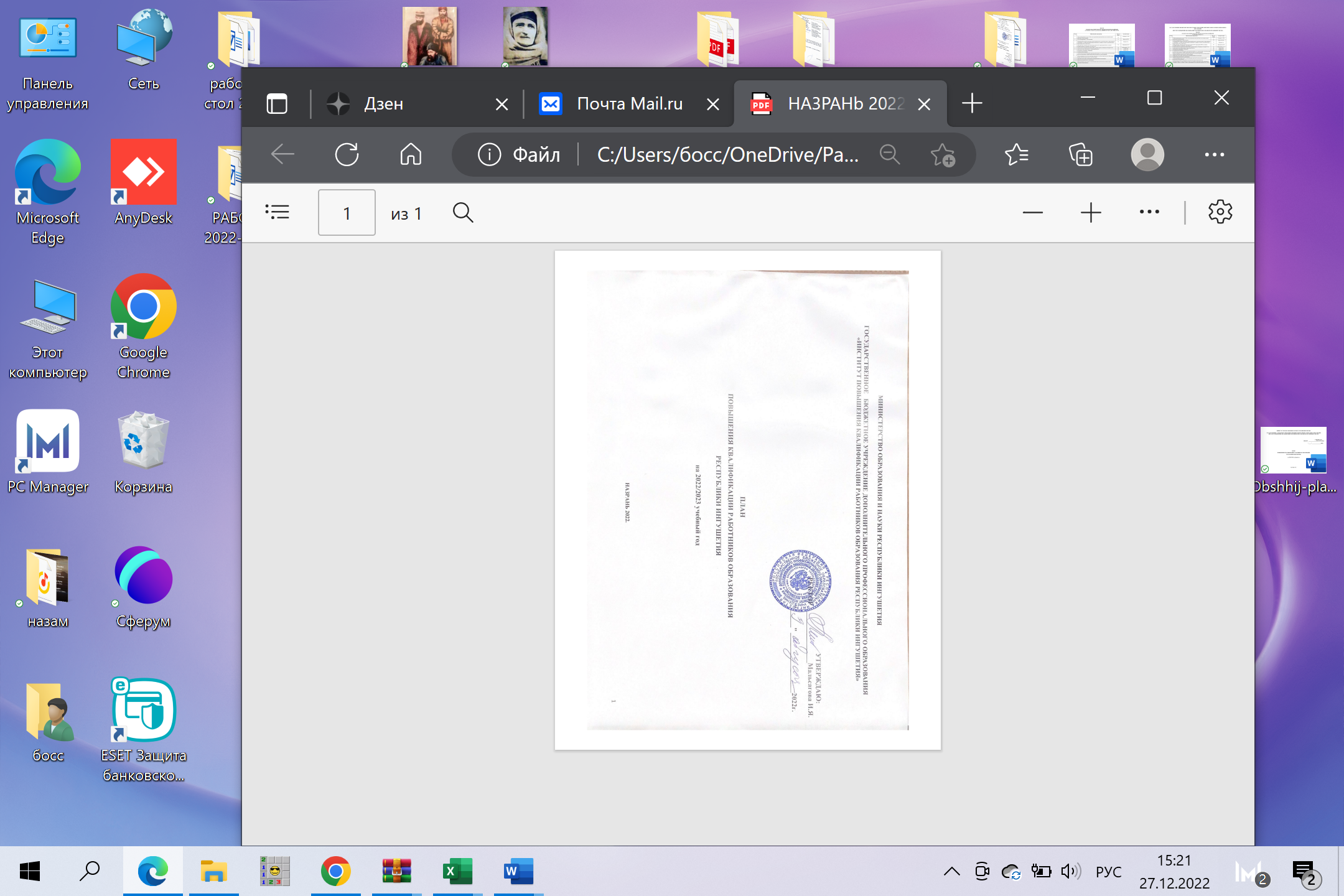 СОДЕРЖАНИЕ:Об итогах учебно-методической работы ГБОУ ДПО «ИПК РО РИ» в 2021/2022 учебном году и перспективных направлениях деятельности Института в 2022/2023 учебном году…………………….....................................стр.3Кадровый анализ образовательных организаций Республики Ингушетия………………………………………стр.7Курсы повышения квалификации……………………………………………………………………………………стр.8Курсы-стажировки…………………………………………………………………………………………………….стр.19Межкурсовая деятельность (семинары, круглые столы, тренинги, мастер-классы и т.д.)……………………..стр.22Консультативная и индивидуальная деятельность …………………………………………………………………стр.51Научно-методическая деятельность………………………………………………………………………………….стр.58Приложения. Кадровый анализ образовательных организаций (по районам)……………………………………стр.66ОБ ИТОГАХ УЧЕБНО-МЕТОДИЧЕСКОЙ РАБОТЫ ГБОУ ДПО «ИПК РО РИ»  в 2021/2022 УЧЕБНОМ ГОДУ И ПЕРСПЕКТИВНЫХ НАПРАВЛЕНИЯХ ДЕЯТЕЛЬНОСТИ ИНСТИТУТА в 2022/2023 УЧЕБНОМ ГОДУ            В национальном проекте «Образование», утвержденном президиумом Совета при Президенте Российской Федерации по стратегическому развитию и национальным проектам, протокол от 24 декабря 2018 года № 16, обозначена одна из ключевых задач: подготовка соответствующих профессиональных кадров, их переподготовка и повышение квалификации, создание наиболее эффективных механизмов управления этой сферой.            В связи с этим система дополнительного профессионального образования становится одним из базовых условий успешной реализации всех запланированных проектов, связанных с осуществлением «прорывного научно-технологического и социально-экономического развития РФ».             В соответствии с целевыми ориентирами государственной политики в сфере образования, а также на основе анализа проведенных институтом мониторинговых исследований продуктивности, востребованности и доступности системы повышения квалификации учебная деятельность всех структурных подразделений в 2021/2022 учебном году была подчинена решению основных задач: - создание высокотехнологичной среды повышения квалификации с использованием ресурсов информационных и сетевых технологий, сервисов сети Интернет, электронных образовательных платформ; - формирование региональной среды дополнительного профессионального образования как территории развития и становления современного педагога; - совершенствование программ повышения квалификации педагогических и управленческих кадров региона на основе генерации современных профессиональных знаний и компетенций; - расширение актуальной методической инфраструктуры развития профессионального мастерства педагогических и управленческих кадров регионального образования; - обеспечение достижения целей, целевых и дополнительных показателей реализации национального проекта «Образование», региональных проектов «Учитель будущего» (включен с 01.01.2021 в федеральный проект «Современная школа»), «Современная школа», «Успех каждого ребенка», «Цифровая образовательная среда», внедрение профессионального стандарта педагога; - обеспечение персонифицированного и адресного подходов в реализации дополнительных профессиональных программ ПК (реализация индивидуального образовательного маршрута профессионального развития педагогических работников) в условиях стажировок, формального и информального ПК, горизонтального обучения, обучения профессиональных команд; - внедрение автоматизированной системы оценки (самооценки) профессиональных компетенций (4-К), выявление профессиональных дефицитов педагогических работников с целью разработки адресных программ повышения квалификации, разработанных на основе результатов диагностики; - создание условий для реализации дополнительных профессиональных программ ПК в условиях сетевого взаимодействия с целью удовлетворения кадровых потребностей в образовательных организациях региона; - разработка и внедрение адресных эксклюзивных программ ПК, реализованных в форме стажировки для школ, демонстрирующих низкие образовательные результаты или находящихся в сложных социальных условиях (проект «500+»).           Для достижения высокого качества разработки и реализации ДПП в настоящее время обновлена и утверждена на институциональном уровне нормативно-правовая база, определяющая порядок и условия организации региональной инновационной персонифицированной системы повышения квалификации работников сферы образования.          Решение задачи актуализации содержания дополнительных профессиональных программ (ДПП) нашло свое отражение в 59 модернизированных программах повышения квалификации (в рамках государственного задания).           Разработаны, утверждены ученым советом и реализованы в 2021/2022 учебном году 44 ДПП, отражающие актуальное содержание развития образования: по вопросам формирования и оценки функциональной грамотности обучающихся – 4 целевых дополнительных профессиональных программ ПК. Во все ДПП предметной направленности включены темы по формированию основ функциональной грамотности. Методистом по психологии разработана ДПП «Формирование компетенций будущего: технологии и механизмы развития креативного и критического мышления» и вариативной модуль для педагогов. По вопросам по вопросам сопровождения реализации приоритетных федеральных проектов: 7, из них 3 ДПП, реализуемые в рамках лицензионных договоров, заключенных с ФГАОУ ДПО «Академия Минпросвещения России»: «Реализация требований обновленных ФГОС НОО, ФГОС ООО в работе учителя», «Школа Минпросвещения России», «Школа современного учителя».по вопросам организация воспитательной работы, направленной на профилактику и противодействие  наркомании, безнадзорности, правонарушений и деструктивному поведению подростков и обучающейся молодежи – разработаны 2 ДППпо вопросам дополнительного образования с использованием ресурсов как «Точка роста», детского технопарка «Кванториум» - разработано 8 ДПП,по вопросам качества образования в рамках оценочных процедур (ВПР, ОГЭ, ЕГЭ) – разработано 6 ДПП,по вопросам совершенствования  профессиональных компетенций педагогических работников и  качества методики преподавания предметных областей и в образовательной организации – разработано 7 ДПП,по вопросам качества дошкольного образования – разработано 2 ДПП,по вопросам профилактики терроризма и экстремизма в образовательных организациях РИ – разработано 2 ДПП,по вопросам качества подготовки педагогических и руководящих работников в рамах организации и проведении ГИА-2022 –разработаны 4 ДПП,по вопросам подготовки общеобразовательных организаций РИ к летнему отдыху в пришкольных лагерях дневного пребывания- разработана 1 ДПП,по вопросам инклюзивного образования – разработана 1 ДПП           В 2021/2022 учебном году значительно расширился контингент обучающихся в рамках исполнения государственного задания по сравнению с предыдущими годами: 2019/2020 учебный год – 1098 человек; 2020/2021 учебный год- 3680 человек и 2021/2022 учебный год – 5493 человек.В два раза превысило число подготовленных педагогических и управленческих кадров области по сравнению с предыдущими годами,в совокупности из них по наиболее востребованным направлениям ПК подготовлено: реализация обновленных ФГОС НОО, ФГОС ООО – 2868 чел.; по вопросам качества дошкольного образования -161 чел.;по вопросам формирования функциональной грамотности – 287 чел.;по вопросам формирования нетерпимого отношения к проявлениям экстремизма и терроризма у обучающихся образовательных организаций – 312 чел.;по вопросам совершенствования  профессиональных компетенций и  качества методики преподавания предметных областей в образовательной организации - 288 чел.;по вопросам профилактики наркомании, безнадзорности и правонарушений – 172 чел.;по вопросам развития и воспитания школьников в системе дополнительного образования – 101чел.;по вопросам качества образования в рамках оценочных процедур – 323 чел.;по вопросам качества организации и проведения ГИА-2022 – 1072 чел.;по вопросам подготовки общеобразовательных организаций республики к летнему отдыху в пришкольных лагерях дневного пребывания -227 чел.;по вопросам инклюзивного образования обучающихся с ОВЗ – 23 чел.          Обучение по ДПП за счет средств от приносящей доход деятельности прошел 161 человек по качества дошкольного образования.         В 2021/2022 учебном году в основу диагностики компетентности учителя – слушателя курсов ПК были положены единые федеральные оценочные материалы (ЕФОМ) как элемент входной диагностики и итоговой аттестации в программах ДПО. Результаты данного мониторинга показали, что большинство учителей-предметников демонстрируют достаточно хороший и удовлетворительный уровень развития предметных компетенций, в то время как уровень методических и особенно психолого-педагогических компетенций этих же учителей соответствует критическому уровню.          В ходе диагностики в рамках ПК было выявлено заметное сокращение профессиональных дефицитов, определённых в рамках входной диагностики и в ходе учебных занятий, что позволяет сделать вывод о том, что содержание и формы реализации дополнительных профессиональных программ дает возможность устранить наиболее существенные профессиональные дефициты.            Современные вызовы к системе дополнительного профессионального образования в свете приоритетов государственной образовательной политики и анализ проведенных Институтом мониторинговых исследований качества, эффективности, доступности и востребованности системы ПК в регионе определили первоочередные задачи Института на 2022/2023 учебный год: ▪ модернизация содержания и технологий реализации дополнительных профессиональных программ (ДПП) в условиях внедрения приоритетных федеральных программ и проектов, способствующих профессиональному росту педагогических работников; ▪ обновление содержания ДПП с учетом потребностей региональной системы образования, включая программы для школ с низкими образовательными результатами обучения и школ, находящихся в неблагоприятных социальных условиях; ▪ проведение комплексного анализа профессиональных дефицитов учителей (по предметным, методическим, психолого-педагогическим и коммуникативным компетенциям), выявленных в результате освоения ДПП; ▪ развитие системы электронного и дистанционного обучения, способствующей эффективной реализации персонифицированного подхода и адресному повышению квалификации на основе выявленных профессиональных дефицитов каждого конкретного учителя; ▪ разработка электронных образовательных контентов к ДПП, размещенных в федеральном реестре, насыщение информационной системы дистанционного обучения MOODLЕ данными материалами; ▪ формирование базы ИОМ для построения персональных траекторий непрерывного профессионального развития педагогов и управленческих кадров области на основе дефицитов, выявленных в ходе освоения ДПП; ▪ интенсификация сетевого взаимодействия и партнерства с учреждениями и организациями, реализующими программы дополнительного профессионального образования, ведущими учреждениями культуры, а также учреждениями дополнительного образования детей, «IT-куб», «Точка роста», «Кванториум»; ▪ расширение возможностей привлечения учителей-практиков, вошедших в региональный пул методического актива для усиления практической направленности реализации ДПП.         Важным результатом регионального дополнительного профессионального образования должно стать создание модели эффективной, гибкой, оперативно реагирующей на новые требования рынка труда в условиях глобальной конкуренции, структуры, способной обеспечить динамичное развитие ГБОУ ДПО «ИПК РО РИ» в современных социально-экономических условиях. Кузьгова Лидия Хаджимуратовна, проректор по учебно-методической работе ГБОУ ДПО «ИПК РО РИ»КАДРОВЫЙ АНАЛИЗ ОБРАЗОВАТЕЛЬНЫХ ОРГАНИЗАЦИЙ РЕСПУБЛИКИ ИНГУШЕТИЯКУРСЫ ПОВЫШЕНИЯ КВАЛИФИКАЦИИМЕЖКУРСОВАЯ ДЕЯТЕЛЬНОСТЬКОНСУЛЬТАТИВНАЯ И ИНДИВИДУАЛЬНАЯ ДЕЯТЕЛЬНОСТЬ НАУЧНО-МЕТОДИЧЕСКАЯ ДЕЯТЕЛЬНОСТЬ   КАДРОВЫЙ АНАЛИЗ образовательных организаций г. Малгобек и Малгобекского районаКАДРОВЫЙ АНАЛИЗ образовательных организаций г. Магас и г. НазраньКАДРОВЫЙ АНАЛИЗ ОБРАЗОВАТЕЛЬНЫХ ОРГАНИЗАЦИЙ  НАЗРАНОВСКОГО РАЙОНА РЕСПУБЛИКИ ИНГУШЕТИЯКАДРОВЫЙ АНАЛИЗ ОО Джейрахского района    2022-2023 уч.г. КАДРОВЫЙ АНАЛИЗ ОБРАЗОВАТЕЛЬНЫХ ОРГАНИЗАЦИЙ Сунженского района РЕСПУБЛИКИ ИНГУШЕТИЯКатегория ВсегоС высшим образованиемС н/высшим образованиемСо средним специальным.образованиемС квалифик. категорией(первая и вторая)Почетный работник образования РФЗаслуженн. учитель РИОтличник народного просвещенияУченая степеньДиректора136136--501044165Заместители директоров по УВР1711663286100259-Заместители директоров по ВР1731675165464-1Заместители директоров по НМР64402132417422Заместители директоров по начальным классам877845443371-Учителя начальных классов1388772665504542772825-Учителя русского языка и литературы716668291925217229184Учителя математики471453153190124144-Учителя истории и обществознания3723431910121641223Учителя химии1411363247303--Учителя биологии163158415326614Учителя географии15614655674551-Учителя информатики и ИКТ186150102648163--Учителя физики1551467269293-1Учителя ингушского языка и литературы4414031226164116291-Учителя технологии (трудовое обучение)18311785834273--Учителя ОБЖ и ОВС12097320502451-Учителя физической культуры3222651542782971-Учителя ОРКСЭ105758222913-1-Учителя основ религий2061898954232--Учителя иностранных языков562527221312141722Педагоги-психологи1571441124434412Социальные педагоги1068998261174-Библиотекари18612611491692--Учителя музыки573612018821-№МероприятиеОбъём программыЦелеваяаудиторияЦифровые показателиСроки исполненияМесто проведенияФорма завершенияОтветствен.исполнительКурсы повышения квалификации «Школа Минпросвещения России»: новые возможности для повышения качества образования» 48Руководящий и педагогический состав 13 ОО, входящих в проект капитального ремонта и педагогический состав ОО, вводящих в эксплуатацию в 2022 г.750август 2022 гДОТИПК РО РИотчетКузьгова Л.Х.Курсы повышения квалификации «Реализация требований обновленных ФГОС НОО,ФГОС ООО в работе учителя» 36учителя химии и биологии82август 2022 гДОТИПК РО РИотчетДжандигова З.В.Курсы повышения квалификации «Реализация требований обновленных ФГОС НОО,ФГОС ООО в работе учителя»36учителя русского языка и литературы130август 2022 гДОТИПК РО РИотчетКузьгова Л.Х.Курсы повышения квалификации «Реализация требований обновленных ФГОС НОО,ФГОС ООО в работе учителя»36учителя ингушского языка и литературы70август 2022 гДОТИПК РО РИотчетАушева М.А.Курсы повышения квалификации «Реализация требований обновленных ФГОС НОО,ФГОС ООО в работе учителя»36учителя английского языка 150август 2022 гДОТИПК РО РИотчетГелисханова Ф.Х.Курсы повышения квалификации по теме «Реализация требований обновлённых ФГОС НОО, ФГОС ООО в работе учителя»36учителя технологии 50август 2022 гДОТИПК РО РИотчетХашиева Л.Д.Курсы повышения квалификации по теме «Реализация требований обновлённых ФГОС НОО, ФГОС ООО в работе учителя»36учителя истории50август 2022 гДОТИПК РО РИотчетУжахова Х.М.Курсы повышения квалификации по теме «Реализация требований обновлённых ФГОС НОО, ФГОС ООО в работе учителя»36учителя физической культуры87август 2022 гДОТИПК РО РИотчетЯндиев Р.Х.Курсы повышения квалификации по теме «Реализация требований обновлённых ФГОС НОО, ФГОС ООО в работе учителя»36учителя начальных классов600август 2022 гДОТИПК РО РИотчетСаутиева П.Б.Курсы повышения квалификации по теме «Реализация требований обновлённых ФГОС НОО, ФГОС ООО в работе учителя»36учителя математики80август 2022 гДОТИПК РО РИотчетГайтукиева А. У.-Г.Курсы повышения квалификации по теме «Современные технологии дошкольного образования в деятельности воспитателя согласно ФГОС ДО»72воспитатели ДОУ40сентябрь 2022 г.ДОТИПК РО РИотчетКузьгова Л.Х.Газдиева Х.А.Курсы повышения квалификации по теме «Реализация требований обновлённых ФГОС НОО, ФГОС ООО в работе учителя»36учителя основы религии100октябрь2022ДОТИПК РО РИотчетАлбогачиева Х.Я.Курсы повышения квалификации по теме «Развитие предметных компетенций преподавателей истории религии согласно обновленным ФГОС»72учителя основы религии100октябрь2022ИПК РО РИотчетАлбогачиева Х.Я.1Курсы повышения квалификации  по теме "Роль педагога-психолога образовательной организации в условиях реализации ФГОС и реализации профессионального стандарта "Педагог-психолог" (в сфере образования)"36педагоги-психологи35октябрь2022 г.ИПК РО РИотчетСултыгова Р.ЗКурсы повышения квалификации по теме «Формирование функциональной грамотности в начальной школе» 36учителя начальных классов50октябрь2022 г.ДОТИПК РО РИотчетСаутиева П.Х.Курсы повышения квалификации по теме «Методы и технологии изучения истории и оценка эффективности обучения в условиях реализации обновлённых ФГОС».36учителя истории и обществознания, имеющих стаж работы не более 3х лет25октябрь2022гИПК РО РИотчетУжахова Х.МКурсы повышения квалификации по теме «Формирование функциональной грамотности в начальной школе»36учителя начальных классов50октябрь2022гИПК РО РИотчетСаутиева П.Х.Курсы повышения квалификации по теме «Безопасность дорожного движения»18учителя ОБЖ, заместители директоров по ВР, учителя начальных классов 100октябрь 2022ИПК РО РИотчётЯндиев А.Х Абадиев А.М.Курсы повышения квалификации по теме «Совершенствование процесса преподавания ингушского языка и литературы  в условиях реализации ФГОС третьего поколения».110учителя ингушского языка.100октябрь – декабрь2022гИПК РО РИотчётАушева М.А.Курсы повышения квалификации по теме «Формирование функциональной грамотности обучающихся в процессе реализации основной образовательной программы по химии и биологии»36учителя химии и биологии50ноябрь 2022гДОТИПК РО РИотчетДжандигова З.В.Курсы повышения квалификации по теме «Технологии, формы и методы работы по  профилактике наркомании в школьной среде»72Руководящий и педагогический состав190ноябрь 2022гИПК РО РИотчетМальсагова И.Я.Курсы повышения квалификации по теме «Социальный педагог в воспитательном процессе школы».36социальные педагоги30ноябрь2022г.ИПК РО РИотчетУмаханова Р.А.Курсы повышения квалификации по теме ««Организация системы профориентационной работы с обучающимися  в образовательных организациях»36заместители директоров по воспитательной работе50ноябрь2022 гИПК РО РИотчетПлиева А.А.Курсы повышения квалификации по теме «Формирование функциональной грамотности обучающихся в процессе реализации основной образовательной программы по истории и  обществознанию36учителя истории и обществознания50ноябрь 2022гДОТИПК РО РИотчетУжахова Х.М.Курсы повышения квалификации по теме «Методика подготовки к ВПР. Оценивание ответов на задания Всероссийских проверочных работ по математике, русскому языку, окружающему миру»36учителя начальных классов(4-х кл.)200ноябрь 2022гДОТИПК РО РИотчётСаутиева П.Х.Курсы повышения квалификации по теме «Организация  деятельности школьной библиотеки в условиях модернизации системы общего образования»72библиотекари ОО60ноябрь 2022гИПК РО РИотчетОздоева  М.М.Курсы повышения квалификации по теме «Современные методики обучения математике и развития функциональной грамотности обучающихся в контексте ФГОС (основная школа)»36учителя математики50ноябрь 2022гИПК РО РИотчетГайтукиева А. У-Г.Курсы повышения квалификации по теме «Педагогические условия повышения качества обучения на основе анализа результатов оценочных процедур в предметной области «Биология» «Химия»»72учителя биологии и химии ОО с низкими результатами ЕГЭ по биологии и химии в 2022 году30ноябрь-декабрь 2022 г.ИПК РО РИотчетДжандигова З.В.Курсы повышения квалификации по теме «Методы и формы выявления в образовательных учреждениях лиц, склонных к осуществлению экстремистской и террористической деятельности»36заместители директоров по ВР, педагоги- психологии, учителя по основам религии, ОБЖ 100ноябрь-декабрь2022ИПК РО РИотчёт.Яндиев А.Х., представитель военного комиссариата,   МЧС, Красный крестКурсы повышения квалификации по теме «Оказание экстренной психологической помощи пострадавшим от актов терроризма»36педагоги-психологи, социальные педагоги, заместители директоров по ВР100ноябрь-декабрь2022ИПК РО РИотчёт.Султыгова Р.З.Курсы повышения квалификации по теме «Обновление содержания и методы преподавания предметов начального общего преподавания в соответствии с требованиями обновленного ФГОС НОО»36учителя начальных классов100декабрь 2022 гДОТИПК РО РИотчётСаутиева П.Х.Курсы повышения квалификации по теме «Формирование читательской грамотности как требование ФГОС для создания успешности обучения в образовательном пространстве»36учителя истории и обществознания50декабрь 2022 гИПК РО РИотчетУжахова Х.МКурсы повышения квалификации по теме «Реализация требований обновленных ФГОС по ОРКСЭ и ОДНКНР»36учителяОРКСЭ4кл100декабрь 2022 гИПК РО РИотчетАлбогачиева. Х.ЯКурсы повышения квалификации по теме "Дистанционное обучение детей с ОВЗ"36педагоги-психологи.104январь2023 г.ИПК РО РИотчетСултыгова Р.ЗКурсы  повышения квалификации по теме «Воспитательная работа в современной школе».36заместители директоров по воспитательной работе30февраль2023 г.ИПК РО РИотчетУмаханова Р.А.Курсы  повышения квалификации по теме «Развитие и оценивание функциональной грамотности обучающихся (по направлению "Математическая грамотность") в контексте международных исследований качества образования»36учителя математики40февраль2023 г.ИПК РО РИотчетГайтукиева А. У-Г.Курсы  повышения квалификации по теме «Формирование и оценивание функциональной грамотности обучающихся: глобальные компетенции и креативное мышление»36педагоги80февраль2023 г.ИПК РО РИотчетУжахова Х.М.Курсы  повышения квалификации по теме "Технологические основы формирования функциональной грамотности обучающихся на уроках английского языка36учителя английского языка50февраль 2023ДОТИПК РО РИотчетГелисханова Ф.Х.Курсы повышения квалификации по теме «Подготовка руководителей  пунктов проведения экзаменов при проведении государственной итоговой аттестации по образовательным программам основного общего и среднего общего образования в 2023 году»16руководящий и педагогический состав ОО30февраль 2023ИПК РО РИотчёт.Кузьгова Л.Х.Курсы повышения квалификации по теме «Подготовка членов ГЭК при проведении государственной итоговой аттестации по образовательным программам основного общего и среднего общего образования в 2023 году»16руководящий и педагогический состав ОО30февраль 2023ИПК РО РИотчёт.Кузьгова Л.ХКурсы повышения квалификации по теме «Подготовка экспертов для работы в РПК при проведении ГИА по образовательным программам среднего и основного общего образования»36Кандидаты в эксперты предметных комиссий ГИА-2023 г200февраль 2023ИПК РО РИотчёт.Кузьгова Л.ХКурсы повышения квалификации по теме «Научно-методические обеспечение проверки и оценки развернутых ответов выпускников ЕГЭ (история)»36кандидаты в эксперты ЕГЭ, учителя истории25март2023гИПК РО РИотчетУжахова Х.МКурсы повышения квалификации по теме «Научно-методические обеспечение проверки и оценки развернутых ответов выпускников ЕГЭ (обществознание)»36кандидаты в эксперты ЕГЭ, учителя обществознания25март2023гИПК РО РИотчетУжахова Х.МКурсы повышения квалификации по теме «Подготовка экспертов для работы в региональной предметной комиссии при проведении государственной итоговой аттестации по образовательным программам основного и среднего общего образования»36кандидаты в эксперты ЕГЭ, учителя русского языка50март2023гИПК РО РИотчетКузьгова Л.Х.Курсы повышения квалификации по теме «Подготовка экспертов для работы в региональной предметной комиссии при проведении государственной итоговой аттестации по образовательным программам основного и среднего общего образования»36кандидаты в эксперты ЕГЭ, учителя литературы15март2023гИПК РО РИотчетКузьгова Л.Х.Курсы повышения квалификации по теме «Подготовка экспертов для работы в региональной предметной комиссии при проведении государственной итоговой аттестации по образовательным программам основного и среднего общего образования»36кандидаты в эксперты ЕГЭ, учителя математики25март2023гИПК РО РИотчетГайтукиева А. У-Г.Курсы повышения квалификации по теме «Подготовка экспертов для работы в региональной предметной комиссии при проведении государственной итоговой аттестации по образовательным программам основного и среднего общего образования»36кандидаты в эксперты ЕГЭ, учителя физики15март2023гИПК РО РИотчетГайтукиева А. У-Г.Курсы повышения квалификации по теме «Подготовка экспертов для работы в региональной предметной комиссии при проведении государственной итоговой аттестации по образовательным программам основного и среднего общего образования»36кандидаты в эксперты ЕГЭ, учителя географии10март2023гИПК РО РИотчетКузьгова Л.Х.Курсы повышения квалификации по теме «Подготовка экспертов для работы в региональной предметной комиссии при проведении государственной итоговой аттестации по образовательным программам основного и среднего общего образования»36кандидаты в эксперты ЕГЭ, учителя информатики25март2023гИПК РО РИотчетКузьгова Л.Х.Курсы повышения квалификации по теме «Подготовка экспертов для работы в региональной предметной комиссии при проведении государственной итоговой аттестации по образовательным программам основного и среднего общего образования»36кандидаты в эксперты ЕГЭ, учителя химии25март2023гИПК РО РИотчетДжандигова З.В.Курсы повышения квалификации по теме «Подготовка экспертов для работы в региональной предметной комиссии при проведении государственной итоговой аттестации по образовательным программам основного и среднего общего образования»36кандидаты в эксперты ЕГЭ, учителя биологии25март2023гИПК РО РИотчетДжандигова З.В.Курсы повышения квалификации по теме «Формирование   профессиональных   компетенций   учителей   ингушского языка и литературы   в условиях   введения   профессионального   стандарта»110учителя ингушского языка и литературы100март – май2023гИПК РО РИотчётАушева  М.А.Курсы повышения квалификации по теме: «Совершенствование методики преподавания ингушского языка литературы в начальных классах в условиях реализации ФГОС».36учителя ингушского языка, начальных классов(молодые специалисты)45       март 2023 г.ИПК РО РИотчетГагиев К.А.Джандигова З.С.Албогачиева Л.М..Курсы повышения квалификации по теме «Формирование профессиональной  компетентности учителя технологии в условиях реализации ФГОС ООО».72 учителя технологии 5 – 11 классов30март-апрель2023ИПК РО РИотчётХашиева Л.Д.Курсы повышения квалификации по теме "Приоритетные направления и содержание деятельности педагога-психолога"18педагоги-психологи40апрель2023ИПК РО РИотчетСултыгова Р.ЗКурсы повышения квалификации по теме «Формирование читательской грамотности как требование ФГОС для создания успешности обучения в образовательном пространстве»36учителя50апрель2023ИПК РО РИотчетУжахова Х.М.Курсы-стажировкиКурсы-стажировкиКурсы-стажировкиКурсы-стажировкиКурсы-стажировкиКурсы-стажировкиКурсы-стажировкиКурсы-стажировкиКурсы-стажировкиКурсы-стажировка по теме:    «Активные методы обучения при работе с учащимися  начальных классов в условиях реализация ФГОС».18молодые специалистыингушского языка8октябрь2022 г.ГБОУ«СОШ Лицей-сад»г. МагасотчетГагиев К.А.Джандигова З.С.Курсы-стажировка по теме «Актуальные вопросы и проблемы деятельности библиотеки общеобразовательного учреждения в условиях ФГОС» 18библиотекари ОО(молодые специалисты стаж работы до 5 лет)10октябрь2022 г.ГБОУ «СОШ№2 г.НазраньотчетОздоева. М.М.Мальсагова Х.Х.Курсы-стажировка по теме:  «Активные методы обучения при работе с учащимися  начальных классов в условиях реализация ФГОС».18молодые специалистыингушского языка8ноябрь2022 г.ГБОУ«СОШ №13г.НазраньотчетГагиев К.А.Албогачиева Л.М.Курсы – стажировки «Выполнение заданий ЕГЭ-2023 (на основе протоколов результатов выполнения заданий участниками ЕГЭ-2022) с целью повышения качества образовательных результатов по оценочным процедурам»6учителя химии и биологии8ноябрь2022 г.на базе школыДжандигова З.В.Курсы-стажировка по теме «Применение современных образовательных технологий на уроках ингушского языка при обновлённом стандарте ».18учителя ингушского языка со стажем до 5 летг.Назрань иг. Магас8декабрь2022 г.ГБОУ «СОШ№ 5г. Назрань»отчётАушева М.А.Курсы-стажировка по теме «Применение современных образовательных технологий на уроках ингушского языка при обновлённом стандарте ».18учителя ингушского языка со стажем до 5 летНазрановского района8декабрь2022 г.ГБОУ «СОШ №1  с.п. Кантышево»отчётАушева М.А.Курсы-стажировка по теме «Применение современных образовательных технологий на уроках ингушского языка при обновлённом стандарте ».18учителя ингушского языка со стажем до 5 летг.Малгобек и Малгобекского района.8декабрь2022 г.ГБОУ «СОШ№2г.Малгобек.отчётАушева М.А.Курсы – стажировка по теме   «Совершенствование знаний педагога в области методики преподавания предмета «Технология» в условиях реализации обновленного содержания образования».9учителя технологии5-6 классы6декабрь2022 г.Центр образования г.МагасотчётХашиева Л.Д., Евлоева Л.МКурсы - стажировка по теме «Подготовка обучающихся на уроке к действиям в опасных и чрезвычайных ситуациях»9учителя ОБЖ(г .Малгобек и Малгобекский район)8февраль 2023г.ГБОУ«СОШ №17 с.п.Верхние Ачалуки»отчётЯндиев А.Х.,Чапанов М.МКурсы- стажировка по теме «Основы воинской службы»9учителя ОБЖ(г. Назрань и Назрановский район)8март2023 г.ГБОУ «СОШ №3 с.п.Кантышево»отчётЯндиев А.Х.,Дзауров М.С.Курсы -стажировка по теме: «Современный урок английского языка. Требования к уроку. Современные тенденции теории и практики обучения английскому языку».18учителя английского языка10март2023 г.ГБОУ «СОШ №5 г. Малгобек отчетГелисханова Ф.Х.Курсы- стажировка по теме "Основы здорового образа жизни. Первая медицинская помощь"9учителя ОБЖ(г. Карабулак и Сунженский район)8апрель2023 г.ГБОУ«СОШ№2г.Сунжа»отчётЯндиев А.Х.,Базгиев А.А.Курсы – стажировка по результатам выполнения заданий ЕГЭ-2022 (на основе протоколов результатов выполнения заданий участниками ЕГЭ-2022) с целью повышения качества образовательных результатов по оценочным процедурам18учителя биологии и химии, учащиеся которых не преодолели «минимальный порог» по результатамЕГЭ -2022г10апрель2023 г.ГБОУ «Гимназия № 1 г.Малгобек отчетДжандигова З.В.Курсы-стажировка по теме «Проектирование урока в рамках реализации обновленных ФГОС НОО» (г. Назрань, Назрановский район)18учителя начальных классов(4 кл.)10апрель 2023 г.на базе школыотчетСаутиева П.Х.Курсы-стажировка по теме «Проектирование урока в рамках реализации обновленных ФГОС НОО» (г.Малгобек, Малгобекский район)18учителя начальных классов(4 кл.)10апрель 2023 г.на базе школыотчетСаутиева П.Х.Курсы-стажировка по теме «Проектирование урока в рамках реализации обновленных ФГОС НОО» (г.Сунжа, Сунженский район)18учителя начальных классов(4 кл.)10апрель 2023 г.на базе школыотчетСаутиева П.Х.№МероприятиеОбъём программыЦелеваяаудиторияЦифровые показателиСроки исполненияМесто проведенияФорма завершен.Ответствен.исполнительТеоретический семинар по теме: «Школьная документация учителя: составление поурочных планов и технологических карт урока согласно обновленных ФГОС ООО»3учителя истории и обществознания, работающиев 5 классах20август2022гИПК РО РИотчетУжахова Х.МОбучающий семинар по теме «Примерная основная образовательная программа как основа для составления рабочих программ по предмету «Технология».3учителя технологии 5-11кл.15сентябрь 2022г.ИПК РО РИотчётХашиева Л.Д.Теоретический  семинар по теме «Современные образовательные технологии для формирования читательской грамотности на уроках истории и обществознания»3учителя истории и обществознания, работающиев 5-6 классах20сентябрь2022гИПК РО РИотчетУжахова Х.МТеоретический  семинар по теме«Система оценивания заданий ВПР по истории и обществознанию в 2022 г»3для учителей истории и обществознания25сентябрь2022гИПК РО РИотчетУжахова Х.МТеоретический  семинар по теме: «Особенности подготовки выпускников к ЕГЭ в 2023 г. на основе анализа результатов ЕГЭ- 2022 г. по предметам «История», «Обществознание»3для учителей истории и обществознания, работающих в 9-11 кл. 30сентябрь2022гИПК РО РИотчетУжахова Х.МКруглый стол по теме «Анализ работы за 2021-2022г. Задачи на 2022-2023 учебный год».3руководители РМО, ГМО6сентябрь2022гИПК РО РИотчётЯндиев А.Х.Теоретический семинар по теме «Организация планирования изучения курса «Основы военной службы» и военно-патриотического воспитания учащихся в образовательных организациях»3учителя ОБЖ8, 9,10-11кл25сентябрь2022гИПК РО РИотчётЯндиев А.Х.Обучающий семинар    по теме «Проектные технологии на уроках ингушской литературы»3для учителей ингушского языка и литературы.(5-9 кл.)18сентябрь2022г ИПК РО РИотчётАушева М.А.Обучающий семинар по теме «Игровые технологии в системе преподавания ингушского языка в свете обновления стандарта».3учителя ингушского языка30сентябрь2022гИПК РО РИотчётАушева М.А.Обучающий семинар по теме «Организация и планирование методической службы повышения   эффективности обучения   учащихся и задачи на новый учебный год»3руководители ШМО, ГМО, РМО20сентябрь 2022 г.ИПК РО РИотчётСаутиева П.Х.Обучающий семинар по теме «Проектирование рабочих программ и учебных планов начальной школы в условиях реализации обновленных ФГОС НОО»3учителя начальных классов(1-4 кл.)50сентябрь 2022 г.ИПК РО РИотчётСаутиева П.Х.Семинар-практикум по теме «Роль внеурочной деятельности в формировании универсальных учебных действий»3учителя начальных классов(4-х классы)60октябрь2022 г.ИПК РО РИотчетСаутиева П.Х.Семинар – практикум по теме «Современные инновационные технологии в начальном образовании ».3учителя начальных классов(3-4 кл.)30октябрь 2022 г.ГКОУ«СОШ №1 г. Назрань»отчётСаутиева П.Х.Семинар - практикум по теме «Проблемы преподавания синтаксиса».3для учителей ингушского языка и литературы.(8-9 кл.)30октябрь 2022 г.ИПК РО РИотчётАушева М.А.Семинар – практикум по теме  «Руководство исследовательским проектом в старших классах».3Молодые учителя ингушского языка и литературы.25октябрь 2022 г.ИПК РО РИотчётАушева М.А.Теоретический семинар по теме «Система нравственных норм в мировых религиях. Духовно-мировоззренческие основы морали».2учителяистории религий6-11 кл30октябрь 2022 г.ИПК РО РИотчетАлбогачиева. Х.ЯСеминар  – тренинг по теме: «Составление плана подготовки к ГИА по обществознанию и  истории»  6для учителей обществознания, работающих в 10-11 классах25октябрь2022гИПК РО РИотчетУжахова Х.Мсеминар – тренинг по теме: «Современные образовательные технологии на уроках истории (групповые)».3для учителей истории и обществознания, работающих менее 5 лет25октябрь2022гИПК РО РИотчетУжахова Х.Мсеминар по теме: «Вечный огонь – символ памяти (к 65 -летию со дня зажжения)»3для учителей истории12октябрь2022гИПК РО РИотчетУжахова Х.МСеминар - практикум для учителей биологии «Решение заданий ЕГЭ повышенного уровня сложности по биологии»3учителя биологии30октябрь2022гИПК РО РИотчетДжандигова З.В. Теоретический семинар по теме «Теоретические и методические основы организации и проведения занятий по основам медицинских знаний и оказанию доврачебной помощи»3учителя ОБЖ8- 11кл25октябрь2022гИПК РО РИотчётЯндиев А.Х. Теоретический семинар «Инновационные формы  профориентационной  работы со школьниками»3заместители директоров по воспитательной работе35октябрь 2022 г.ИПК РО РИотчетПлиева А.А. Теоретический семинар по теме «Теоретические и методические основы организации и проведения занятий по основам безопасности личности, общества, государства»3учителя ОБЖ8- 11кл25октябрь2022гГБОУ «СОШ №1» г. СунжаотчётЯндиев А.Х. Газдиев.Ж учитель ОБЖ ГБОУ «СОШ№1»с.п ТроицкоеОбучающий семинар      по теме «Планирование и отчетность в работе школьной библиотеке в условиях  ФГОС».3библиотекариОО (стаж работы до 10 лет)25октябрь2022гИПК РО РИотчетОздоева М.М.Обучающий семинар по теме «Современные    требования к ведению нормативно - правовой документации в школьной библиотеке»3Библиотекари ОО35октябрь    2022гГБОУ «СОШ№2 Сунжа»отчетОздоева М.М.Семинар-практикум по теме: «Освоение деятельностного подхода на предмет содержания литературного чтения».3учителя начальных классов (со стажем работы до 5 лет)55октябрь2022 г.ИПК РО РИотчетГагиев К.А.Куркиева И.Н.Теоретический семинар по теме: «Организационно- методическая деятельность в общеобразовательной организации по основам религии»2учителяистории религии30октябрь2022 г.ИПК РО РИотчетАлбогачиева Х.Я.Мастер-класс по теме «Метод проектов как эффективное средство достижения результатов ФГОС НОО»3учителя технологии15октябрь2022г.ГБОУ «СОШ № 25 с.п.Пседах».отчётХашиева Л.Д.,Цечоева З.А.Теоретический семинар «Современные технологии работы с семьей и детьми, направленные на профилактику семейного и детского неблагополучия»3социальные педагоги и заместители директоров по ВР  40октябрь2022г.ИПК РО РИотчетУмаханова Р.А.Теоретический семинар по теме «Обеспечение развития профессиональной компетенции педагога как условие повышения качества образовательных услуг».3учителя технологии15ноябрь2022 г.ИПК РО РИотчётХашиева Л.Д.Мастер –класс  по теме «Достижение предметных результатов по истории. Трудные аспекты ОРКСЭ: типичные ошибки и методика их профилактики»2учителяОРКСЭ(молодые специалисты).30ноябрь2022 г.ИПК РО РИотчетАлбогачиева. Х.ЯТеоретический семинар по теме: «Применение системно-деятельностного подхода и  современных технологий обучения  истории религии».3учителяистории религии25ноябрь2022 г.ИПК РО РИотчетАлбогачиева Х.Я.Обучающий семинар по теме: «Методы совершенствования выразительного чтения Корана»3учителяистории религии25ноябрь2022 г.ИПК РО РИотчетАлбогачиева Х.Я.Круглый стол по теме: «Преемственность начальной и основной школы в языковом образовании при реализации ФГОС, включая детей с ОВЗ».3учителя начальных классов, работающие в 4-5кл.35ноябрь2022 г.ИПКРО РИотчетГагиев К.А.Гапархоева А.О..Теоретический семинар по теме «Организация гражданской обороны в образовательном учреждении».3учителя ОБЖ8- 11кл25ноябрь2022 г.ГБОУ «СОШ№1» с.п ЭкажевоотчётЯндиев А.Х.,Сакалов .Б.У учитель ОБЖ «СОШ№1» с.п ЭкажевоКруглый стол по теме «Актуальные проблемы  наркоситуации в молодежной среде: состояние, тенденции, профилактика»3учителя ОБЖ8- 11кл25ноябрь2022 г.ГБОУ «СОШ№12г.НазраньотчётЯндиев А.Х. Газиков М.Д учитель ОБЖ «СОШ№»12теоретический семинар по теме:  «Результаты ВПР: анализ типичных ошибок, допущенных при выполнении заданий по истории и обществознанию»3для учителей истории и обществознания25ноябрь2022гИПК РО РИотчетУжахова Х.МТеоретический семинар по теме «Результаты ЕГЭ-20222 по английскому языку. Совершенствование методики преподавания английского языка с учетом результатов итоговой аттестации выпускников»3учителя английского языка 10-11 кл.25ноябрь2022 г.ИПК РО РИотчетГелисханова Ф.Х.Теоретический  семинар по теме: «Результаты ГИА: анализ типичных ошибок, допущенных при выполнении заданий по истории №10-15 (работа с картой и иллюстрациями)»3для учителей  истории и обществознания20ноябрь2022гИПК РО РИотчетУжахова Х.МСеминар  – тренинг по теме: «Результаты ГИА :анализ типичных ошибок, допущенных при выполнении заданий по обществознанию (первая часть)»3для учителей  обществознания30ноябрь2022гИПК РО РИотчетУжахова Х.МПрактический семинар по теме: "Аффективно суицидальное поведение. О мерах профилактики суицида среди детей и подростков" 3педагоги – психологи30ноябрь2022 гИПК РО РИотчетСултыгова Р.ЗСеминар-тренинг для педагогов-психологов «Инклюзивное образование в современной школе: проблемы, перспективы»3педагоги – психологи25ноябрь2022 г.ИПК РО РИотчетСултыгова Р.ЗОбучающий семинар по теме «Инновационные подходы в обучении ингушскому языку и литературе в свете обновления стандартов».3учителя ингушского языка и литературы25ноябрь2022г.ИПК РО РИотчёт.Аушева М.А.Теоретический семинар по теме «Подготовка к Всероссийским проверочным работам по русскому языку в 2022-2023 г..: проблемы и их решения».3учителя начальных классов(4-х классов), показавшие низкий результат по выполнению ВПР.50ноябрь2022г.на базе школыотчётСаутиева П.Х.Семинар – практикум по теме «Развитие и формирование универсальных учебных действий на уроках младших школьников»3учителя начальныхклассов(3-4 кл.)50декабрь 2022 г.ИПК РО РИотчётСаутиева П.Х.Теоретический семинар по теме «Особенности организации обучения и воспитания обучающихся с ограниченными возможностями здоровья в соответствии с ФГОС».3учителя технологии5-6 классов15декабрь 2022 г.ИПК РО РИотчётХашиева Л.Д., Гетагажева М.А.Теоретический семинар по теме:  "Профилактика профессионального выгорания и деформации личности"3педагоги – психологи30декабрь 2022 г.ИПК РО РИотчетСултыгова Р.ЗТеоретический семинар по теме «Здоровьесберегающие технологии на уроках ОРКСЭ»3учителяОРКСЭ4кл35декабрь 2022 г.ИПК РО РИотчетАлбогачиева. Х.ЯПрактический семинар по теме: "Профилактика жестокости и насилия среди детей и подростков.  Алгоритм действий специалистов школы при жестоком обращении с ребенком"3педагоги – психологи25декабрь 2022 г.ИПК РО РИотчетСултыгова Р.ЗТеоретический семинар по теме «Школьная документация в условиях ФГОС ООО»3учителя химии и биологии30декабрь 2022 г.ИПК РО РИотчетДжандигова З.В.Теоретический семинар по теме: «Профессиональный стандарт, концепция в содержании квалификаций требований к учителю химии и биологии».3учителя химии и биологии30декабрь 2022 г.ИПК РО РИотчетДжандигова З.В.Круглый стол по теме «Технологии активизации познавательной деятельности обучающихся при изучении предметной области «Основы духовно-нравственной культуры народов России»3руководители      РМО ОРКСЭ15декабрь2022гИПК РО РИотчетАлбогачиева. Х.ЯПрактический семинар по теме  «Педагогическое мастерство учителя в аспекте внедрения современных педагогических технологий»3руководители РМО, ГМО и ШМО30декабрь2022гИПК РО РИотчётАушева М.А.Семинар  – тренинг по теме: «Технология ТРИЗ на уроках истории и обществознания»3учителя истории и обществознания, работающие менее 5 лет25декабрь2022гИПК РО РИотчетУжахова Х.МСеминар  по теме  «Образование СССР (к 100 летию образования )»3для учителей  истории30декабрь2022гИПК РО РИотчетУжахова Х.МСеминар  - тренинг по теме:  «Отработка навыка  выполнения задания 21 КИМ по обществознанию  на ЕГЭ»3для учителей  обществознания, работающих в 10-11 классах25декабрь2022гИПК РО РИотчетУжахова Х.МТеоретический семинар по теме «Патриотическое воспитание подростков: особенности, опыт проблемы. Доведение проекта стратегии развития воспитания РФ до 2025г»3учителя ОБЖ 8-11кл25декабрь2022гИПК РО РИотчётЯндиев А.Х, специалистыВоенного комиссариата РИ Теоретический семинар по теме «Кибербуллинг среди подрастающего поколения»3учителя ОБЖ 8-11кл15декабрь2022гГБОУ «СОШ№1» с.п. КантышевоотчётЯндиев А.Х.,Дзуров М.М учитель ОБЖ «СОШ№1» с.п.КантышевоПрактический семинар по теме «Подготовка к ЕГЭ по английскому языку. Раздел «Письмо», задание 39 КИМ ЕГЭ-2023».3учителя английского языка 10-11 кл.25декабрь2022 г.ИПК РО РИотчетГелисханова Ф.Х.Мастер-класс по теме «Подготовка к ЕГЭ по английскому языку. Раздел «Письмо», задание 40 КИМ ЕГЭ-2023».3учителя английского языка 10-11 кл.25декабрь2022 г.ИПК РО РИотчетГелисханова Ф.Х.Теоретический семинар по теме:  "Профилактика профессионального выгорания и деформации личности"3педагоги – психологи30декабрь2022 г.ИПК РО РИотчетСултыгова Р.ЗПрактический семинар по теме: "Профилактика жестокости и насилия среди детей и подростков.  Алгоритм действий специалистов школы при жестоком обращении с ребенком"3педагоги – психологи25декабрь2022 г.ИПК РО РИотчетСултыгова Р.ЗТеоретический семинар по теме «Использование новых методов в работе  по воспитанию подростков, имеющих девиантное поведение»».                                                                                                                                                                                                                                                                                                                               3заместители директоров по ВР25декабрь2022 гИПК РО РИотчетУмаханова Р.А.Теоретический  семинар на тему «Обеспечение информационной безопасности детей и подростков».3заместители директоров по ВР25декабрь2022 гИПК РО РИотчетУмаханова Р.А.Мастер-класс по теме: «Язык-душа народа», интегрированный мастер-класс по ингушскому языку на основе материала 2-класса. 	 3учителя ингушского языка, работающие во 2-4кл.35декабрь2022 г.ИПК РО РИотчетГагиев К.А.Джандигова З.С.Теоретический  семинар по теме:  «Формирование толерантной среды на основе ценностей многонационального российского общества, общероссийской гражданской идентичности и культурного самосознания»3учителяистории религии30декабрь2022 гИПК РО РИотчетАлбогачиева Х.Я.Практический семинар по теме  «Информационная культура школьников в условиях ФГОС»3библиотекари  ОО.35декабрь       2022г.ГБОУ «СОШ№7г.Сунжа»отчетОздоева М.М.Теоретический семинар «Профессиональная ориентация как фактор самоопределения личности»3классные руководители35декабрь 2022ИПК РО РИотчетПлиева А.А.Теоретический семинар «Система работы по самоопределению и профессиональной ориентации обучающихся»3заместители директоров по воспитательной работе35декабрь 2022ИПК РО РИотчетПлиева А.А.Семинар-практикум «Психолого-
педагогическое сопровождение учащихся в профессиональном
самоопределении3классных руководителей35январь 2023 г. ИПК РО РИотчетПлиева А.А., Султыгова Р.З.Обучающий семинар по теме «Справочно-библиографический аппарат библиотеки: создание и применение3библиотекари ОО(со  стажем работы до 10 лет)25январь2023 г.Городская библиотека        г. Назрань.отчетОздоева М.М.Даурбекова Д.Обучающий семинар по теме «Использование новейших технологий в организации образовательного процесса»3учителяистории религии25январь2023 г.ИПК РО РИотчетАлбогачиева Х.Я. Семинар-практикум «Развитие творческих способностей школьников через применение метода проекта на уроках технологии».3учителя технологии со стажем до 5 лет15январь2023г.ИПК РО РИотчётХашиева Л.Д., Гадаборшева Л.У.Круглый стол по теме  «Обучение ингушскому языку в начальной школе в условиях реализация ФГОС».3учителя начальных классов,работающие во 2-4кл.25январь2023 г.ИПК РО РИотчетГагиев К.А.Медова М.М.Теоретический семинар по теме «Проектирование уроков в начальных классах в условиях перехода на инклюзивное обучение»3учителя начальных классов(3-4 кл.)50январь2023г.ИПК РО РИотчётСаутиева П.Х.Мастер-класс по теме «Нетрадиционные формы и методы проведения уроков в начальной школе»3учителя начальных классов(2-4 кл.)30январь2023г.ГБОУ «СОШ№2 г.Назрань»отчётСаутиева П.Х.Обучающий семинар по теме  «Профориентационная деятельность как средство успешной социализации школьников».3заместители директоров по ВР30январь2023г.ИПК РО РИотчетУмаханова Р.А.Плиева А.А.Теоретический  семинар по теме «Стратегия национальной безопасности    Российской Федерации до 2020 от 12 мая 2009г № 537 в разделе основ военной службы предмета ОБЖ»3учителя ОБЖ 10-11кл25январь2023г.ИПК РО РИотчётЯндиев А.Х.,представитель военного комиссариата РИТеоретический семинар   по теме «Проблемы мошенничества в сети Интернет, условия совершения и пути решения»3учителя ОБЖ 10-11кл25январь2023г.ИПК РО РИотчётЯндиев А.Х.Теоретический  семинар по теме:   «Специфика оценки заданий с развернутым ответом по истории и обществознанию на ЕГЭ»3для учителей  обществознания, работающих в 10-11 классах25январь2023гИПК РО РИотчетУжахова Х.МСеминар  – тренинг по теме: «Читательская компетенция как базовая основа выполнения заданий ГИА и ВПР»3для учителей  истории, работающих в 10-11 классах25январь2023гИПК РО РИотчетУжахова Х.МТеоретический семинар по теме «Проблемы развития ингушского языка и литературы в ОО РИ» (К 100-летию ингушской письменности)3учителя ингушского языка30январь2023гИПК РО РИотчётАушева М.А.Семинар практикум по теме  «Технология развития критического мышления через чтение и письмо».3учителя ингушского языка 5-7 кл25январь2023гИПК РО РИотчётАушева М.А. Семинар  – практикум по теме  "Психологический комфорт на уроке  как фактор успешной самореализации личности обучающихся"3педагоги – психологи25январь2023г.ИПК РО РИотчетСултыгова Р.ЗТеоретический семинар по теме «Психолого-педагогическое сопровождение детей при подготовке и сдачи ЕГЭ. Формы и методы взаимодействия педагога-психолога с родителями старшеклассников" 3педагоги – психологи25январь2023г ИПК РО РИотчетСултыгова Р.ЗМастер-класс по теме «Подготовка учащихся к ГИА-11 по химии и биологии»3учителяхимии и биологии10январь2023гИПК РО РИотчетДжандигова З.В.Мастер-класс по теме: «Методика обучения решению заданий по биологии высокого уровня сложности».3учителя биологии30январь2023 г.ИПК РО РИотчетДжандигова З.В.Теоретический семинар по теме «Портфолио как инструмент оценки деятельности педагога»3учителя английского языка25январь2023 г.ИПК РО РИотчетГелисханова Ф.Х.Обучающий семинар по теме  «Методы и приемы работы по развитию речи в различных видах деятельности (ВПР)»3учителя английского языка25январь2023 г.ИПК РО РИотчетГелисханова Ф.Х. Теоретический семинар по теме: «Основы духовно-нравственной культуры народов Росси »3учителяОРКСЭ4-5кл35январь2023 г.ИПК РО РИотчетАлбогачиева. Х.ЯСеминар «Формирование читательской грамотности на уроках истории и обществознания в процессе обучения»3учителя  истории и обществознания35январь2023 г.ИПК РО РИотчетУжахова Х.МСеминар «Опека и попечительство в отношении несовершеннолетних»3социальные педагоги и заместителей директоров по ВР  40январь2023 г.ИПК РО РИотчетУмаханова Р.А.Семинар «Осуществление процесса комплексного сопровождения замещающей семьи на сложных этапах»3социальные педагоги и заместителей директоров по ВР 40февраль2023 г.ИПК РО РИотчетУмаханова Р.А.Семинар «Системный подход к формированию функциональной грамотности обучающихся в условиях ФГОС» на уроках математики»3учителя  математики25февраль2023 г.ИПК РО РИотчетГайтукиева А. У-Г.Семинар «Системный подход к формированию функциональной грамотности обучающихся в условиях ФГОС» начальных классов3учителя  начальных классов35февраль2023 г.ИПК РО РИотчетСаутиева П.Х.Практический семинар по теме «Специфика обучения английскому языку в начальной школе»3учителя английского языка младших классов25февраль2023 г.ИПК РО РИотчетГелисханова Ф.Х.Обучающий семинар по теме «Применение игровых технологий в преподавании иностранного языка как средство выработки коммуникативной и социокультурной компетенции»3учителя английского языка25февраль2023 г.ИПК РО РИотчетГелисханова Ф.Х.Теоретический семинар по теме:  "Образование детей с ОВЗ с учетом их психофизического и социального развития" 3педагоги – психологи40февраль2023 г.ИПК РО РИотчетСултыгова Р.ЗТеоретический семинар по теме: "Работа педагога-психолога по профессиональному самоопределению старшеклассников"3педагоги – психологи25февраль2023 г.ИПК РО РИотчетСултыгова Р.ЗМастер-класс для учителей биологии «Методика обучения решению генетических задач»3учителя биологии35февраль2023г.ИПК РО РИотчетДжандигова З.В.Теоретический семинар по теме  «Использование цифровых лабораторий при формировании у обучающихся навыков разработки естественнонаучных проектов» 3учителяхимии и биологии35февраль 2023г.ИПК РО РИотчетДжандигова З.В.Мастер  – класс по теме  «Специфика выполнения заданий с развернутым ответом по истории (задание 19 КИМ) на ЕГЭ»3для учителей истории и обществознания25февраль 2023гИПК РО РИотчетУжахова Х.МСеминар    посвященный годовщине событий 1944г по теме «Сильные духом»3учителя истории и обществознания10февраль2023гИПК РО РИотчетУжахова Х.МКруглый  стол по теме  «Битва за Кавказ (к 80- летию победы над немецко-фашистскими войсками в Сталинградской битве)»3для учителей истории и обществознания25февраль2023гИПК РО РИотчетУжахова Х.МТеоретический семинар по теме:  "Образование детей с ОВЗ с учетом их психофизического и социального развития" 3педагоги – психологи40февраль2023г ИПК РО РИотчетСултыгова Р.ЗТеоретический семинар по теме: "Работа педагога-психолога по профессиональному самоопределению старшеклассников"3педагоги – психологи25февраль2023г ИПК РО РИотчетСултыгова Р.ЗПрактический  семинар по теме «Современный религиозный экстремизм и методы противодействия  распространению его идеологии в образовательной среде»3учителя ОБЖ8-11кл; учителя по истории религии40февраль2023гИПК РО РИ.отчётЯндиев А.Х. Албогачиева А.ЯПрактический семинар по теме «Система нормативно-правовых актов по ОБЖ в сфере образования»3учителя ОБЖ8-11 кл25февраль  2023 г.ИПК РО РИотчётЯндиев А.Х,Семинар - практикум по теме «Методика обучения учащихся решению заданий ЕГЭ по биологии и химии(базовый уровень)»3учителя химии и биологии40февраль  2023 г.ИПК РО РИотчетДжандигова З.В.Практический семинар по теме: «Технологии развивающего обучения - как средство формирования УУД младших школьников на уроках ингушского языка».3учителя ингушского языка начальных классов40февраль2023 г.ГБОУ «Гимназия г. Карабулак»отчетГагиев К.А.Зурабова М.А..Круглый стол, посвященный Дню ингушского языка: Мотт-къамансийле.3учителя ингушского языка25февраль2023 г.ИПК РО РИотчетГагиев К.А.Картоева М.С.Теоретический семинар  по теме: «Система технологического   сопровождения обучения истории религии по ФГОС ООО с использованием новых УМК».3учителяистории религии25февраль2023 г.ИПКРО РИОтчетАлбогачиева Х.Я.Обучающий семинар по теме «Модельный стандарт школьной библиотеки как основа реализации ФГОС»3библиотекари ОО.35февраль 2023 г.ИПК РО РИотчетОздоева М.М.Обучающий семинар по теме  «Интерактивная форма работы в школьной библиотеке в условиях ФГОС»3библиотекари ОО30февраль2023 г.ИПК РО РИотчетОздоева М.М.Теоретический семинар «Обучение в ОО обучающихся (в т.ч. детей-инвалидов и детей с ОВЗ) по дополнительным общеобразовательным программа с целью их профессиональной ориентации»3педагоги дополнительного образования35февраль 2023 г.ИПК РО РИотчетПлиева А.А., Султыгова Р.З.Обучающий семинар «Планирование профориентационной работы с обучающимися различных возрастных групп в общеобразовательном учреждении»3заместители директоров по воспитательной работе35февраль 2023 г.ИПК РО РИотчетПлиева А.А.Обучающие семинары для организаторов в аудитории и организаторов вне аудитории пункта проведения экзамена (ППЭ), задействованных в проведении государственной итоговой аттестации по образовательным программам основного общего и среднего общего образования в 2023 году.12педагоги ОО800март, апрель2023 г.ИПК РО РИотчетКузьгова Л.Х.Круглый стол «Профориентация в современной школе. Возможности психологического сопровождения в современной школе» по обмену опытом ОО в части организации и проведения профориентационной работы (лучшие практики обеспечения профессионального самоопределения и личностноориентированного развития обучающихся)»3заместители директоров по воспитательной работе35март 2023 г.ИПК РО РИотчетПлиева А.А., Султыгова Р.З.Теоретический семинар  «Профориентационная работа классного руководителя»3классные руководители35март 2023 г.ИПК РО РИотчетПлиева А.А.Круглый стол по теме «Информационные коммуникативные технологии в работе школьной библиотеке в условиях ФГОС» Проблемы и перспективы»3библиотекари  ОО        25март 2023 г.ГБОУ «СОШ№2с.п.Нестеровская»отчетОздоева М.М.Патиева Л.Д.Семинар «Методы и приемы работы по формированию математической грамотности школьников»3учителя математики25март 2023 г.ИПК РО РИотчетГайтукиева А.У.-Г.Семинар «Методы и приемы работы по формированию читательской  грамотности школьников»3учителя истории и обществознания35март 2023 г.ИПК РО РИотчетУжахова Х.МТеоретический семинар по теме   «Здоровьесберегающие технологии на уроках истории религии»3учителяистории религии25март 2023 г.ИПК РО РИотчетАлбогачиева Х.Я.Теоретический семинар по теме: «Духовно – нравственное воспитание и развитие обучающихся на ступени начального общего образования».3учителя ингушского языка1-4кл.40март2023 г.ИПК РО РИотчетГагиев К.А.Фаргиева А.М.Теоретический семинар по теме «Использование информационно-коммуникационных технологий на уроках ОБЖ в образовательных учреждениях»3учителя ОБЖ8-11кл6март2023 г.ИПК РО РИотчетЯндиев А.Х, Теоретический семинар по теме «Теоретические и методические основы организации и проведения занятий по основам безопасности личности, общества, государства»3учителя ОБЖ8-11кл25март2023 г.ИПК РО РИотчётЯндиев А.Х. Семинар по теме  «Компетентностный подход и современные методы и приёмы обучения ингушскому языку».3учителя ингушского языка и литературы25март2023 г.ИПК РО РИотчётАушева М.А.Теоретический  семинар по теме: «Современный урок с учетом требований обновленных ФГОС».3учителя химии и биологии35март2023 г.ИПК РО РИотчетДжандигова З.В.Практический  семинар по теме: «Развитие предметно-методических компетенций учителей химии в условиях обновления содержания образования»3учителя химии и биологии30март2023 г.ИПК РО РИотчетДжандигова З.В.Практический семинар по теме: "Способы выхода из конфликтных ситуаций в работе с семьей. Взаимодействие школы из конфликтных ситуаций. Взаимодействие школы и родителей  уклоняющихся от воспитания детей" 3педагоги – психологи25март2023 г.ИПК РО РИотчетСултыгова Р.ЗТеоретический семинар по теме: "Профориентация среди учащихся через систему внеклассной деятельности школы"3педагоги – психологи50март2023 г.ИПК РО РИотчетСултыгова Р.Зтеоретический семинар по теме:   «Специфика оценки заданий с развернутым ответом по истории (задание 19 КИМ) на ЕГЭ»3для учителей истории и обществознания25март2023гИПК РО РИотчетУжахова Х.ММастер  – класс по теме:  «Специфика оценки заданий с развернутым ответом по обществознанию  (задание 19-20 КИМ) на ЕГЭ»3для учителей обществознания25март2023гИПК РО РИотчетУжахова Х.М Теоретический семинар по теме «Значение личности педагога в духовно-нравственном воспитании обучающихся» 3учителя ОРКСЭ4-5кл25март2023гИПК РО РИотчетАлбогачиева. Х.ЯТеоретический семинар по теме «Школа без наркотиков. Профилактика школьной наркомании».3заместители директоров по ВР,педагоги-организаторы30март2023гИПК РО РИотчетУмаханова Р.А.Теоретический  семинар по теме «Организация антикоррупционного образования и формирование правосознания и правовой культуры обучающихся в учебной и внеурочной деятельности».3заместители директоров по ВР,30март2023гИПК РО РИотчетУмаханова Р.А.Круглый стол, мастер-класс по обмену передовым педагогическим опытом по успешной подготовке учащихся к ЕГЭ в рамках КПК для учителей химии  и биологии3учителя химии и биологии7март2023гИПК РО РИотчетДжандигова З.В.Теоретический семинар по теме: "Профориентация среди учащихся через систему внеклассной деятельности школы"3педагоги – психологи50мартИПК РО РИотчетСултыгова Р.ЗОбучающий семинар для учителей начальных классов по теме «Применение проектных технологий в процессе обучения учащихся в начальных классах.»3учителя начальных классов(2-4 кл.)50март2023г.ИПК РО РИотчетСаутиева П.Х.Семинар – практикум по теме «Речевое развитие учащихся с ОВЗ в рамках реализации ФГОС НОО»3учителя начальных классов(2-4 кл), работающие с обучающимися с ОВЗ30март2023 г.ИПК РО РИотчётСаутиева П.Х.Теоретический семинар по теме «Использование интерактивных технологий на уроках в начальной школе»3учителя начальных классов(3-4 кл,)50апрель 2023 г.ИПК РО РИотчётСаутиева П.Х.Мастер-класс по теме «Игровые технологии как средства развития детей с ОВЗ»3учителя начальных классов(1-4)25апрель2023 г.ГБОУ «СОШ№6 г.Назрань»отчётСаутиева П.Х.Круглый стол по теме «Совершенствование техники чтения и читательской деятельности учащихся в процессе реализации стандартов второго поколения»3учителя начальныхклассов(3-4 кл,)30апрель 2023 г.ИПК РО РИотчётСаутиева П.Х.Обучающий семинар по теме: «Формирование мотивации к обучению и познавательной деятельности учащихся на уроках английского языка».3учителя английского языка25апрель2023 г.ИПК РО РИотчетГелисханова Ф.Х.Теоретический семинар по теме: "Эффективное общение" в форме психологического тренинга"3педагоги-психологи25апрель2023 г.ИПК РО РИотчетСултыгова Р.ЗТеоретический семинар по теме: "Формирование адекватного восприятия родителями собственных детей"3педагоги-психологи25апрель2023 г.ИПК РО РИотчетСултыгова Р.ЗОбучающий семинар по теме «Роль семьи в развитии школьных успехов ребенка»»3социальные педагоги35апрель2023 г.ИПК РО РИотчетУмаханова Р.А.Обучающий семинар по теме «Организация проектно- иследовательской деятельности на уроках ОРКСЭ в условиях реализации ФГОС»3учителя ОРКСЭ4-кл25апрель2023 г.ИПК РО РИотчетАлбогачиева. Х.ЯОбучающий семинар по теме «Современные технологии обучения ингушскому языку и литературе как средство повышения качества образования в условиях обновления стандарта».6учителя ингушского языка и литературы30апрель2023 г.ИПК РО РИотчётАушева М.А.Семинар –практикум по теме «Современные подходы к анализу художественного текста. Движение художественного слова во времени и особенности анализа поэтических текстов разных эпох». 3учителя ингушского языка и литературы25апрель2023 г.ИПК РО РИотчётАушева М.А.Тренинг «Фонетика а синтаксис а хьехача наькъах хьехархошта нийслу халонаш»3учителя ингушского языка и литературы30апрель2023 г.ИПК РО РИотчётАушева М.А.Практический семинар по теме: «Использование информационно - коммуникационных технологий при обучении  химии и биологии»3учителя химии и биологии30апрель2023 г.ИПК РО РИотчетДжандигова З.В.Семинар  по теме   «Отработка навыка  выполнения задания 24 КИМ по обществознанию  на ЕГЭ (составление плана )»3для учителей обществознания25апрель2023гИПК РО РИотчетУжахова Х.МТеоретический  семинар по теме: «Методика выполнения тестовых заданий по истории и обществознанию при выполнении заданий ВПР 5-9 кл»3для учителей истории и обществознания25апрель2023гИПК РО РИотчетУжахова Х.МТеоретический семинар по теме: "Эффективное общение" в форме психологического тренинга"3педагоги-психологи25апрель2023г ИПК РО РИотчетСултыгова Р.ЗТеоретический семинар по теме: "Формирование адекватного восприятия родителями собственных детей"3педагоги-психологи25апрель2023г ИПК РО РИотчетСултыгова Р.ЗПрактический  семинар по теме «Патриотическое воспитание подростков: особенности, опыт, проблемы»3учителя ОБЖ8-11кл25апрель2023гИПК РО РИотчётЯндиев А.Х.Теоретический семинар по теме «ГО как составная часть обороноспособности страны.  Организация гражданской обороны в общеобразовательном учреждении в разделе основы военной службы предмета ОБЖ»3учителя ОБЖ8-11кл25апрель2023г 2023 г.ИПК РО РИотчётЯндиев А.Х. Обучающий семинар по теме «Использование личностно-ориентированных технологий на уроках ингушского языка в начальной школе».3учителя ингушского языка1-4кл.35апрель2023 г.ИПК РО РИотчетГагиев К.А.ДжандиговаЗ.С.Теоретический семинар по теме: «Духовно-нравственное воспитание как ключевое требование ФГОС  3учителяистории религии25апрель2023 г.ИПК РО РИотчетАлбогачиева Х.Я.Семинар – практикум  по теме «Формирование универсальных учебных действий  и мастерство учителя технологии»3учителя технологии15апрель2023 г.ИПК РО РИотчётХашиева Л.Д., Гадаборшева Л.У.Семинар – практикум по теме «Привитие интереса к  технологии на уроках и во внеурочной деятельности».3учителя технологии15апрель2023г.ГБОУ «СОШ с.п. Долаково».ОтчётХашиева Л.Д.,Оздоева З.М.Мастер-класс по теме «Профессиональное портфолио школьного библиотекаря»3библиотекари ОО30апрель2023г.ГБОУ «СОШ№10г.НазраньотчетОздоева М.М.Барахоева М.М.Круглый стол по теме «Формирование читательской компетентности младших школьников   средствами школьной библиотеке »3библиотекари ОО30апрель2023г.ГБОУ «СОШ№2г.Назрань отчетОздоева М.М.Мальсагова Х.Х.Теоретический семинар  "Психологические основы  профориентационной  работы с учащимися"3классные руководители35апрель 2023 г.ИПК РО РИотчетПлиева А.А., Султыгова Р.З.Теоретический семинар «Специфика профориентационной работы с детьми, имеющими ограниченные возможности здоровья»3заместители директоров по воспитательной работе35апрель 2023 г.ИПК РО РИотчетПлиева А.А., Султыгова Р.З.Теоретический семинар «Организация работы с одаренными детьми в рамках профориентационной деятельности»3заместители директоров по воспитательной работе35май 2023 г.ИПК РО РИотчетПлиева А.А.Обучающий семинар по теме «Библиотечная статистика как объект стандартизации. Как и зачем её вести в школьной библиотеке»3библиотекари ОО25 май 2023г.ИПКРО РИотчетОздоева М.М.Обучающий семинар по теме «Технологии обучения различных категорий детей-инвалидов и детей с ОВЗ в условиях инклюзии»3учителя технологии15май  2023г.ГБОУ «Специальная (коррекционная) школа –интернат 7 вида»отчётХашиева Л.Д.,Гетагажева М.А. Круглый стол по теме «Аукцион педагогических идей. Нетрадиционные формы работы с учащимися»3учителяистории религии25май  2023г.ИПК РО РИотчетАлбогачиева Х.Я.В рамках Стратегии государственной национальной политики РФ на период до 2025 года мастер - класс по теме: «Формирование гражданской идентичности младших школьников на уроках ингушского языка».3учителя ингушского языка1-4кл.25май  2023г.ИПК РО РИотчетГагиев К.А.В рамках Стратегии государственной национальной политики РФ на период до 2025 года круглый стол по теме: «Формирование грамотной идентичности учащихся в условиях полилингвального и поликультурного образования»3учителя ингушского языка1-4кл.25май  2023г.ИПК РО РИотчетГагиев К.А.Теоретический семинар по теме «Психолого-педагогическая готовность   учителя ОБЖ к реализации ФГОС нового поколения»3учителя ОБЖ8-11кл25май  2023г.ИПК РО РИотчётЯндиев А.Х.Практический семинар по теме «Использование образовательных технологий на уроках ОБЖ и во внеурочное время. Личностно-ориентированный подход на уроке ОБЖ».3учителя ОБЖ8-11кл25май  2023г ИПК РО РИотчётЯндиев А.Х. Ужахова Х.М.Теоретический семинар по теме «Воспитание и социализация обучающихся на ступени среднего (полного) образования в рамках реализации « ФГОС»3учителя ОБЖ8-11кл25май  2023гИПК РО РИотчётЯндиев А.Х. Умаханова Р.А.Теоретический семинар по теме: "Синдром дефицита внимания и гиперактивности у детей, как его диагностировать"3педагоги-психологи25май  2023г ИПК РО РИотчетСултыгова Р.ЗМастер класс на тему: «Обобщение и распространение опыта духовно-нравственного воспитания личности в культурно-образовательной среде»3учителя ОРКСЭ4-кл35май 2023гИПК РО РИотчетАлбогачиева. Х.ЯОбучающий семинар по теме  «Приоритетные направления развития ингушского языка в рамках обновлённого стандарта »3учителя ингушского языка и литературы30май  2023гИПК РО РИотчётАушева М.А.Теоретический семинар по теме: "Синдром дефицита внимания и гиперактивности у детей, как его диагностировать"3педагоги-психологи25май  2023гИПК РО РИотчетСултыгова Р.ЗКруглый стол по теме «Достижение планируемых результатов развития учащихся в соответствии с ФГОС НОО».3учителя начальных классов(1-4 кл.)30май  2023гИПК РО РИотчётСаутиева П.Х.Теоретический семинар по теме «Реализация системно-деятельного подхода на уроках окружающего мира»  3учителя начальных классов(1-4 кл.)50май 2023гИПК РО РИотчётСаутиева П.Х.№п/пМероприятияОбъемпрограммыЦелевая аудиторияЦифров.показателиСрокиисполненияМесто проведенияФормазавершенияОтветственн.исполнительГрупповая консультация по теме «Ведение документации педагога – психолога в ОО»3педагоги – психологи25сентябрь2022 г.ИПК РО РИотчетСултыгова Р.ЗГрупповая консультация по теме «Повышение интереса учителей к обобщению и распространению педагогического опыта».3руководители ГМО и ШМО25сентябрь,ноябрь2022 г.ИПК РО РИотчетГелисханова Ф.Х.Групповая консультация по теме: «ИКТ-как инструмент формирования УУД младшего школьника».3учителя ингушского языка, преподающие в 1-4кл.25сентябрь2022 г.ИПК РО РИотчетГагиев К.А.Гогиева Ф.Р.Групповая консультация по теме «Ведение документации педагога – психолога в ОО»3педагоги – психологи25сентябрь2022 г.ИПК РО РИотчетСултыгова Р.ЗГрупповая консультация по теме  « Новые информационные технологии в преподавании ингушского языка и литературы».3для учителей ингушского языка.25сентябрь2022 г.ИПК РО РИотчётАушева М.А.Групповая консультация о мастер-классе учителей родных языков, включая русский «Мы разные, но равные» -2021 г., город Грозный.2учителяингушскогоязыка10сентябрь2022 г.ИПК РО РИотчетГагиев К.А.Джандигова З.С.Групповая консультация по теме  «Примерная основная образовательная программа как основа для составления рабочих программ по предмету «Технология».2учителя технологии 5-11кл.25сентябрь2022г.ИПКРО РИотчетХашиева Л.Д.Групповая консультация по теме  «Современные подходы к разработке технологической карты урока технологии в условиях реализации ФГОС».2учителя технологии 5-11кл.25сентябрь2022г.ИПКРО РИотчетХашиева Л.Д.Заседание руководителей ГМО и РМО учителей ингушского языка по теме: «Организация и проведение олимпиады по родному языку»3руководители РМО и ГМО25сентябрь2022 г.ИПК РО РИотчетГагиев К.А. Заседание ГМО и РМО по теме: «Анализ результатов ВПР и ЕГЭ. План работы на новый учебный год. Шаблон плана подготовки к ГИА».3руководители РМО и ГМО10сентябрь2022 г.ИПК РО РИотчетДжандигова З.В.Заседание руководителей ГМО и РМО школьных  библиотекарей  по теме «Организация и планирование работы методической службы»3руководители РМО и ГМО7сентябрь2022 г.ИПК РО РИотчетОздоева М. М.Групповая консультация по теме «Организация работы с документами по учету библиотечного фонда»3библиотекари ОО(стаж работы до 5 лет)25октябрь2022 г.ИПК РО РИотчетОздоева М. М.Групповая консультация для социальных педагогов по теме: «Готовность детей к школе»3социальные педагоги25октябрь2022 г..ИПК РО РИотчетУмаханова Р.А.Групповая консультация  для заместителей директоров по ВР по теме: «Воспитание высоконравственной и духовно-развитой личности человека».3заместители директоров по ВР25октябрь2022 г..ИПК РО РИотчетУмаханова Р.А.Групповая консультация по теме «Планирование воспитательной работы заместителей директоров по ВР, педагогов –организаторов, классных руководителей».3зам. директора по ВР, педагоги –организаторы, классные руководители40октябрь2022 г.ИПК РО РИотчетУмаханова Р.А.Групповая консультация по теме «Достижение планируемых результатов на уроке ОБЖ. Особенности конструирования рабочих программ»3учителя ОБЖ8-11 кл.25ноябрь2022 г.ИПК РО РИотчётЯндиев А.Х.Групповые консультации по теме «Системно-деятельный подход в процессе обучения младших школьников»3учителя начальных классов(1-4 кл.)25декабрь 2022г.ИПК РО РИотчетСаутиева П.Х.Групповая консультация «Оказание консультативной помощи обучающимся в их профессиональной ориентации»3классные руководители35декабрь 2022ИПК РО РИотчетПлиева А.А.Групповая консультация по теме «Творческое развитие учащихся в рамках проектного и модульного методов обучения» 3руководители методических  объединений районов и городов, учителя технологии 7-11 классов25декабрь2022 г.ИПК РО РИотчётХашиева Л.Д.Групповая консультация для социальных педагогов по теме «Выявление и сопровождение учащихся «группы риска», формирование социального паспорта «3социальные  педагоги30январь2022 г.ИПК РО РИотчетУмаханова Р.А.Групповые консультации по теме «Технологии личностно-ориентированного, деятельностного типа в начальной школе в условиях ФГОС НОО»3учителя начальных классов(1-4 кл.)30февраль 2022г.ИПК РО РИотчётСаутиева П.Х.Заседание ГМО, РМО, ШМО по  вопросам реализации Концепции  преподавания  предметной области «Технология» в общеобразовательных организациях РИ.3руководители ГМО,РМО, ШМО15февраль2023г.ИПК РО РИотчётХашиева Л.Д.Групповая консультация по теме «Инклюзивное образование детей с ограниченными возможностями здоровья в условиях образовательной среды школы».3заместители директоров по ВР30март2022 г.ИПК РО РИотчетПлиева А.А.Индивидуальные консультация по теме «Актуальные вопросы по подготовке к ВПР обучающихся 4 классов общеобразовательных организаций»2учителя начальных классов(1-4 кл.)-март    2022г.ИПК РО РИотчетСаутиева П.Х.Групповая консультация по теме «Психологическое сопровождение участников образовательных отношений в период подготовки и сдачи ОГЭ, ЕГЭ»3педагоги – психологи25апреля2022 г.ИПК РО РИотчетСултыгова Р.ЗГрупповая консультация на тему: «Разбор письменных заданий, вызывающих затруднения».3учителя английского языка старших классов25апрель2023 г.ИПК РО РИотчетГелисханова Ф.Х.Групповая консультация по теме «Психологическое сопровождение участников образовательных отношений в период подготовки и сдачи ОГЭ, ЕГЭ»3педагоги – психологи25апреля2022 г.ИПК РО РИотчетСултыгова Р.ЗГрупповая консультация по теме «Современные педагогические технологии  и компетентностный подход к обучению  предметов «Ингушский язык» и «Ингушская литература».3руководители ГМО, РМО и учителя ингушского языка и литературы.25май2022 г.ИПК РО РИотчётАушева М.А.Групповая консультация по теме: «Формирование образовательной среды начальной школы в соответствии ФГОС».3учителя ингушского языка,преподающие в 1-4кл.25май2023 г.ИПК РО РИотчетГагиев К.А.Плиева А.М.Индивидуальные консультации по актуальным вопросам в профессиональной деятельности  педагогиа - психолога-педагоги - психологи-в течение годаИПК РО РИотчетСултыгова Р.ЗИндивидуальные  консультации по актуальным вопросам в  профессиональной деятельности  учителя ОБЖ-учителя ОБЖ8--11кл-в течение годаИПК РО РИотчётЯндиев А.Х.Индивидуальные консультации Календарно- тематическое планирование на 2022-2023 учебный год-учителя всех категорий-в течениегодаИПК РО РИотчетметодистыИндивидуальные консультации Разработки уроков, мастер – классов, анализов, рекомендаций.-учителя всех категорий-в течениегодаИПК РО РИотчетметодистыИндивидуальные консультации «Составление плана подготовки к ГИА по истории и обществознанию»-учителя всех категорий-в течениегодаИПК РО РИотчетУжахова Х.МИндивидуальные консультации по актуальным вопросам инклюзивного образования-педагоги - психологи-в течение годаИПКРОРИотчет Султыгова Р.ЗИндивидуальные консультации по разработке рабочей программы по предметам и календарно-тематического планирования для учителей начальной школы-учителя начальных классов(1-4 кл.)-в течение годаИПКРО РИотчётСаутиева П.Х.Индивидуальные консультации для учителей по английскому языку по актуальным вопросам содержания оценочных процедур качества образования (ВПР, ОГЭ, ЕГЭ), вызывающих затруднения.-учителя английского языка -в течение годаИПКРОРИотчет Гелисханова Ф.Х.Индивидуальные консультации по запросу учителей.-учителя начальных классов-в течение годаИПК РО РИотчетГагиев К.А.Индивидуальные консультации для учителей технологии по актуальным вопросам.-учителя  технологии-в течение годаИПКРО РИотчетХашиева Л.Д.Индивидуальные консультации по актуальным вопросам в работе школьной библиотеке.-библиотекари ОО.-в течение годаИПКРОРИотчетОздоева М.М.Совещании  по вопросам формирования и оценки функциональной грамотности обучающихся с управлениями образования муниципальных районов и городских округов-руководители УО-ежеквартальноИПК РО РИотчетОказание адресной методической помощи учителям  по технологии как с выездом на место, так и на базе Института повышения квалификации (ИПКРО РИ) -учителя  технологии-в течение годаОУ РИсправкаХашиева Л.Д.Оказание методической помощи  по актуальным вопросам в библиотечной деятельности в условиях реализации ФГОС-библиотекари ОО-в течение годаИПКРО РИсправкаОздоева. М. М.Оказание адресной методической помощи учителям по ОБЖ образовательных организаций через посещение и анализ уроков-учителя ОБЖ8--11кл-в течение годаобразовател.организацииотчётЯндиев А.Х.Оказание комплексной адресной методической помощи учителям школ со стабильно низкими результатами ЕГЭ, ВПР как с выездом на место, так и на базе Института повышения квалификации -учителя английского языка старших классов-в течение годаИПК РО РИотчет Гелисханова Ф.Х.Проведение профконсультаций по изучению личности школьника
«Изучение личностных особенностей и способностей учащихся»
«Изучение склонностей и интересов»
«Изучение профессиональных намерений и планов учащихся-заместители директоров по воспитательной работе, классные руководители-в течение годаИПК РО РИотчетПлиева А.А.Корректировка базы данных наставников и наставляемых, а также рабочих групп по наставничеству в ОО.-учителя ОО-ноябрьИПК РО РИотчетКузьгова Л.Х.№ п/пФорма методической работы Тема Категория Сроки исполнения ОтветственнисполнительРазработка методических писем  «О преподавании учебных предметов (история, обществознание, химия, биология, математика, технология, английский язык, начальные классы) в общеобразовательных организациях РИ в 2022-2023 учебном году»учителя-предметникиавгуст2022г.Хашиева Л.Д.Методическое письмо о преподавании  Методическое письмо о преподавании  учебных предметов «Ингушский язык» и «Ингушская литература»учителя ингушского языка и литературы5-11кл.август2022 г.Аушева М.А.Разработка проектов рабочей документации  Рабочая  программа, годовое и тематическое планирование, в контексте требований ФГОС.учителя ОБЖ8-11 кл.август-сентябрь2022 г.Яндиев А.Х.Разработка методических рекомендаций«Профессиональное портфолио школьного библиотекаря»библиотекари ООсентябрь 2022г.Оздоева М.М.Инструктивно-методическое письмо «Об организации преподавания ингушского языка в начальных классах на 2022-23 учебный год.учителя ингушского языканачальных классовсентябрь2022 г.Гагиев К.А.Разработка методических рекомендаций«Профилактика экстремизма и террористического поведения молодежи в Интернет-пространстве: традиционные и инновационные формы»учителя ОБЖ8-11 кл.октябрь 2022Яндиев А.ХРазработка методических рекомендацийРазработка  плана по работе с одаренными детьми для учителей ОРКСЭучителяОРКСЭ4-клоктябрь 2022гАлбогачиева Х.ЯРазработка методических рекомендацийПроведение  уроков по теме «Вечный огонь – символ памяти (к 65 -летию со дня зажжения)»учителяистории и обществознанияоктябрь 2022гУжахова Х.МАнализ ВПР-2022 Анализ результатов выполнения заданий ВПР – 2022 (на основе протоколов результатов выполнения заданий участниками ВПР – 2022)учителя начальных классов, учителя-предметникиоктябрь2022 г.методистыРазработка методических рекомендацийПо итогам анализа результатов выполнения заданий ВПР – 2022 учителя начальных классов, учителя-предметникиоктябрь2022 г.методистыРазработка методических пособийАнализ результатов ВПР-2022 и методические рекомендации для ОО, имеющие признаки необъективности в 2022г.учителя начальных классовоктябрь2022 г.методистыРазработка методических рекомендаций «Организация профориентационной работы в школе» заместители директоров по воспитательной работе, классные руководителиоктябрь 2022Плиева А.АРазработка методических рекомендаций Разработка  диагностических методик изучения личности школьников с целью оказания индивидуальной помощи в выборе профессиизаместители директоров по воспитательной работе, классные руководителиноябрь 2022Плиева А.АРазработка методических рекомендацийРабота  с текстом и с иллюстративным материалом   на уроках ОРКСЭ.учителяОРКСЭ4-клноябрь 2022Албогачиева.Х.ЯНаучно-практическая конференция«Управленческие и методические подходы к формированию функциональной грамотности обучающихся»Руководящий и педагогический состав ОО РИноябрь 2022Абадиев А.М.1Разработка методических рекомендаций"Профилактика девиантного поведения детей и подростков"педагоги –психологиноябрь2022г.Султыгова Р.З2Разработка методических рекомендаций"Методические рекомендации по работе с детьми с ограниченными возможностями здоровья"педагоги –психологиноябрь2022г.Султыгова Р.ЗРазработка методических пособий, рекомендаций По  вопросам формирования и оценки функциональной грамотностиучителяноябрь2022г.Джандигова З.В.Ужахова Х.М.Гайтукиева А. У.-Г.Саутиева П.Х.Разработка методических рекомендаций«Предупреждение экстремизма и терроризма в образовательных организациях»учителя ОБЖ8-11 кл.ноябрь 2022Яндиев А.ХРазработка методических рекомендаций«Особенности преподавания учебного предмета «Основы безопасности
жизнедеятельности» в общеобразовательных организацияхучителя ОБЖ8-11 кл.декабрь 2022Яндиев А.ХРазработка методических рекомендаций Совершенствование  модели организации внеурочной деятельности в условиях ФГОС НООучителя ингушского языканачальных классовдекабрь2022 г.Гагиев К.А.Разработка диагностических материалов По  оценке функциональной грамотностиобучающиесядекабрь2022 г.Джандигова З.В.Ужахова Х.М.Гайтукиева А. У.-Г.Саутиева П.Х.Региональный конкурсРегиональный конкурс эссе для обучающихся 9-11 классов «Профессия, которую я выбираю»для учащихся 9-11 классовдекабрь 2022Плиева А.АРазработка методических рекомендаций Обеспечение психологической безопасности образовательной средыдля руководителей ОО РИдекабрь 2022Султыгова Р.З,Конкурс мультимедийных рисунковКонкурс мультимедийных рисунков «Моя любимая профессия» 
для учащихся 5-7 классовфевраль 2023Плиева А.АРазработка методических рекомендаций Формирование  читательской грамотности обучающихся на уроках истории и обществознанияучителяистории и обществознанияянварь2023гУжахова Х.МОказание методической помощиПосещение ОО Джейрахского района учителя ингушского языканачальных классовянварь-март2023 г.Гагиев К.А.Разработка методических рекомендаций «Воспитательная система школы: учащиеся, родители, педагогический коллектив».заместители директоров по ВР, педагоги –организаторы, классные руководители февраль 2023 г.Умаханова Р.А.Разработка методических рекомендаций«Библиотека как развевающая среда интеллекта   школьника»библиотекари ООфевраль2023 г.Оздоева М.М.Разработка методических рекомендаций «Современный урок технологии».учителя технологии(5-11кл.)февраль2023г.Хашиева Л.Д.Региональная  диагностика обучающихся 7-8 кл.Проведение региональной диагностики обучающихся 7-8 кл. по формированию функциональной грамотностиобучающихся 7-8 кл.февраль-март 2023 г.Гелисханова Ф.Х.Подготовка передач, мастер-классов по функциональной грамотности обучающихсяРазбор  заданий для оценки функциональной грамотности обучающихсяучителяфевраль – май 2023 г.Джандигова З.В.Ужахова Х.М.Гайтукиева А. У.-Г.Саутиева П.Х., Гелисханова Ф.Х.Неделя Профориентационной  работыПроведение недели Профориентационной  работы в ООзаместители директоров по воспитательной работе, классные руководителимарт 2023Плиева А.АОрганизация и проведение на уровне ОО психолого-педагогической диагностикиОрганизация и проведение на уровне ОО психолого-педагогической диагностики склонностей, способностей и компетенций, необходимых для продолжения образования и выбора профессии (в т.ч. детей-инвалидов и детей с ОВЗ)заместители директоров по воспитательной работе, классные руководители, педагоги-психологиапрель 2023Плиева А.АРазработка методических рекомендаций на тему «Воспитание и социализация обучающихся в условиях реализации ФГОС общего образования»заместители директоров по ВР, педагоги –организаторы, классные руководителиапрель 2023Умаханова Р.А.Составление диагностических материаловСоставление диагностических материалов для мониторинга учителей ингушского языка и литературы 5-11 кл.учителя ингушского языка и литературы5-11кл.апрель 2023 г.Аушева М.А.Разработка контрольных измерительных материалов Разработка контрольных измерительных материалов по исследованию профессиональных компетенций учителей начальных классовучителя начальных классовапрель 2023Саутиева П.Х.Научная статья «Привитие интереса к  технологии на уроках и во внеурочной деятельности».учителя технологии(5-11кл.)апрель2023гХашиева Л.Д.Разработка методических рекомендаций«Информационные технологии в работе школьной библиотеке»библиотекари ООапрель  2023г.Оздоева М.М.Научная статья«Использование ИКТ для улучшения навыков говорения на уроках»учителя начальных классовмай2023 г.Саутиева П.Х.Разработка методических рекомендаций«Теория и методика преподавания в начальных классах в общеобразовательном учреждении в соответствии с требованиями ФГОС»учителя начальных классовмай2023 г.Саутиева П.Х.Разработка методических рекомендацийТеория и методика преподавания английского языка в общеобразовательном учреждении в соответствии с требованиями ФГОС.учителя английского языкамай2023 г.Гелисханова Ф.Х.Организация тематических выставокОрганизация тематических выставок на базе школьных библиотек: «Мир профессий», «Кем быть», «Куда пойти учиться», «Сегодняшнему выпускнику» и др.заместители директоров по воспитательной работе, классные руководителимай 2023Плиева А.АРабота в научно-консультационном совете при Ингушском НИИ Совершенствование  родного языка. Работа в Правительственной комиссии по сохранении и развитии ингушского языка.специалисты ингушского языкав течение годаГагиев К.А.Разработка методических рекомендаций Внедрение  на уроках ингушского языка и литературы новых учебных терминов, в том числе название месяцев на ингушском языке.учителя ингушского языканачальных классовв течение годаГагиев К.А.Публикация  на  сайте ГБОУ ДПО «ИПК РО РИ» Банк материалов по педагогическому опыту творчески работающих учителей ОБЖучителя ОБЖ8-11 кл.в течение годаЯндиев А.ХРазработка и составление ООП и примерных рабочих программРазработка и составление ООП и примерных рабочих программ по ингушскому языку в 5-9 кл. и по ингушской литературе 5-11 кл.учителя ингушского языка и литературы5-11кл.в течение годаАушева М.А.Разработка методических пособий Разработка методических пособий по ингушскому языку и литературе 5-11 классыучителя ингушского языка и литературы5-11кл.в течение годаАушева М.А.Банк  заданий для оценки функциональной грамотностиОрганизация работы образовательных организаций по внедрению в учебный процесс банка заданий для оценки функциональной грамотностиучителя ООв течение годаметодистыТренировочные мероприятия по функциональной грамотностиТренировочные мероприятия для обучающихся на портале «Электронный банк заданий для оценки функциональной грамотности»учителя ООв течение годаметодисты           Категория работниковС высшим образованиемС н/высшим образованиемСо средним специальным.образованиемС квалифик. категорией(первая и высшая)Почетный работник общего образования РФЗаслуженный учитель РИОтличник народного просвещенияУченая степеньДиректора34--1027921Заместители директоров по УВР4711273062-Заместители директоров по ВР302-16111--Заместители директоров по НМР5--2312-Заместители директоров по начальным классам11-1582--Учителя начальных классов237112301316969-Учителя русского языка и литературы1685157150432Учителя математики11031533322-Учителя истории и обществознания758130142--Учителя химии38-1144---Учителя биологии401-15123-2Учителя географии35-1161111-Учителя информатики и ИКТ32-8112---Учителя физики302-176---Учителя ингушского языка и литературы9676413241-Учителя технологии (трудовое обучение)34219108---Учителя ОБЖ и ОВС18-612411-Учителя физической культуры632121910---Учителя ОРКСЭ1732102---Учителя основ религий4215208---Учителя иностранных языков10885367-11Педагоги-психологи39121381-1Социальные педагоги22-210211-Библиотекари2821245---Учителя музыки9-3711--Итого:13685933360036745257Категория работниковС высшим образованиемС н/высшим образованиемСо средним специальным.образованиемС квалифик. категорией(первая и вторая)Почетный работник образования РФЗаслуженный учитель РИОтличник народного просвещенияУченая степеньДиректора300014221012Заместители директоров по УВР30001718510Заместители директоров по ВР30001711100Заместители директоров по НМР20200118000Заместители директоров по начальным классам24001311200Учителя начальных классов1731069381140Учителя русского языка и литературы1731069381140Учителя математики112104426400Учителя истории и обществознания98244115511Учителя химии28001211100Учителя биологии3200136200Учителя географии43102115200Учителя информатики и ИКТ3828142000Учителя физики3701218200Учителя ингушского языка и литературы991647301000Учителя технологии (трудовое обучение)2511275000Учителя ОБЖ и ОВС2802181000Учителя физической культуры7857294600Учителя ОРКСЭ31119159010Учителя основ религий4801155000Учителя иностранных языков160113013511Педагоги-психологи2802115001Социальные педагоги190774320Библиотекари2711351200Учителя музыки40243000Категория работниковС высшим образованиемС н/высшим образованиемСо средним специальным.образованиемС квалифик. категорией(первая и вторая)Почетный работник образования РФЗаслуженный учитель РИОтличник народного просвещенияУченая степеньДиректора36--в-16251111Заместители директоров по УВР4611 в-19, п-22565-Заместители директоров по ВР3111в-9,  п-59---Заместители директоров по НМР4-2в-311--Заместители директоров по начальным классам24-4в-11,п-2--Учителя начальных классов3159202в-53,п-548277-Учителя русского языка и литературы18252в-32,п-2947771Учителя математики12362в-21,п-27313--Учителя истории и обществознания9213в-14,п-1116311Учителя химии37-1в-7, п-351-Учителя биологии50--в-9, п-93111Учителя географии3424в-11, п-782--Учителя информатики и ИКТ4026в-6, п-342--Учителя физики412-в-8, п-681-1Учителя ингушского языка и литературы10613в-16, п-202011--Учителя технологии (трудовое обучение)3619в-3, п-562--Учителя ОБЖ и ОВС23111в-3, п-8114--Учителя физической культуры67312в-6, п-9611-Учителя ОРКСЭ191------Учителя основ религий5643в-6, п-541--Учителя иностранных языков12815в-9, п-1613---Педагоги-психологи3913в-3, п-581--Социальные педагоги1932в-1, п-2---Библиотекари38213в-1, п-21---Учителя музыки15-8в-1, п-3211-Категория работниковС высшим образованиемС н/высшим образованиемСо средним специальным.образованиемС квалифик. категорией(высшая)С квалифик. категорией(первая)Почетный работник образования РФЗаслуженный учитель РИОтличник народного просвещенияУченая степеньДиректора221Заместители директоров по УВР311Заместители директоров по ВР221Заместители директоров по НМР-Заместители директоров по начальным классам-Учителя начальных классов1754128Учителя русского языка и литературы6111Учителя математики411Учителя истории и обществознания321Учителя химии11Учителя биологии211Учителя географии11Учителя информатики и ИКТ1Учителя физики21Учителя ингушского языка и литературы31211Учителя технологии (трудовое обучение)2Учителя ОБЖ и ОВС2Учителя физической культуры11Учителя ОРКСЭ-Учителя основ религий2Учителя иностранных языков41Педагоги-психологи211Социальные педагоги2Библиотекари2Учителя музыкиКатегория работниковС высшим образованиемС н/высшим образованиемСо средним специальным.образованиемС квалифик. категорией(первая и вторая)Почетный работник образования РФЗаслуженный учитель РИОтличник народного просвещенияУченая степеньДиректора340010281021Заместители директоров по УВР40102026810Заместители директоров по ВР74201614201Заместители директоров по НМР111085202Заместители директоров по начальным классам19401314310Учителя начальных классов304511313180450Учителя русского языка и литературы1391824936741Учителя математики104504334520Учителя истории и обществознания75822319101Учителя химии3230119100Учителя биологии343164001Учителя географии33201111000Учителя информатики и ИКТ3964148100Учителя физики3631167100Учителя ингушского языка и литературы993113834300Учителя технологии (трудовое обучение)205898100Учителя ОБЖ и ОВС262198000Учителя физической культуры57510152000Учителя ОРКСЭ83142000Учителя основ религий413086100Учителя иностранных языков127122298201Педагоги-психологи36211113210Социальные педагоги273055310Библиотекари3161122000Учителя музыки81732000Педагоги-организаторы296632000Логопеды132021000Тьюторы10000000Деффектологи20110000